Руцкая Людмила Александровна, учитель истории квалификационной категории «учитель-методист» государственного учреждения образования «Средняя школа № 148 г. Минска»Билет 5Практическое задание.Развитие культуры в БССР во второй половине 1940-х – 1980-ые гг.Используя представленные материалы, ответьте на вопросы (выполните задания):Кому принадлежала идея увековечения памяти Хатыни и ее жителей?Составьте план ответа на вопрос: Особенности системы образования во второй половине 1940-е – 1980-ые гг.Как вы думаете, почему серию картин об ужасах фашистских концлагерей Михаил Савицкий назвал «Цифры на сердце»?Приведите аргументы, подтверждающие вывод о том, что белорусская культура способствует сохранению исторической памяти белорусского народа о Великой Отечественной войне.О серии картин «Цифры на сердце» (по материалам БЕЛТА)Из воспоминаний Кирилла Трофимовича Мазурова, первого секретаря ЦК КПБВ один из воскресных дней конца сентября 1964 года мы с Тихоном Яковлевичем Киселевым - тогда Председателем Совета Министров БССР - выехали в окрестности Минска. Километрах в 50 от города по витебскому шоссе свернули вправо по первой попавшейся дороге. Отъехав немного, остановились в березовом, пронизанном солнечными лучами, перелеске. Пройдя его, вышли на небольшую поляну…. В центре поля, на взгорье, увидели сожженную деревню. Десятка два обгорелых печных труб, словно памятники, поднимались к небу. От самих дворов и дворовых построек почти ничего не осталось — только кое-где серые каменные фундаменты…Перед нами была сожженная деревня, в которой после войны так никто и не поселился.Недалеко мы увидели небольшое стадо коров. Присматривал за ними пожилой человек. Подошли, разговорились. От пастуха услышали страшную историю о трагической гибели деревни Хатынь и ее жителей...…Памятников погибшим деревням в то время еще не было. Возникла мысль увековечить память Хатыни и ее жителей…Открытие мемориального комплекса «Хатынь» состоялось в дни празднования 25-летия освобождения республики от фашистских захватчиков…Развитие системы народного образования. В послевоенный период для восстановления школ требовалось отремонтировать или заново возвести здания, наладить выпуск школьного оборудования, учебной литературы, подготовить учителей. Ремонтом и строительством школ занимались не только строители, но и учителя, родители учеников и военнослужащие.Только в 1950/51 учебном году количество школ в республике достигло довоенного уровня. Но количество учеников было меньше, чем в предвоенные годы, что стало результатом больших потерь населения Беларуси в годы Великой Отечественной войны. Большинство детей в военные годы не посещали школу и стали переростками. Поэтому в начальные школы принимали подростков до 15-летнего возраста, а в первый и второй классы — 11-летних. К середине 1950-х гг. был в основном завершен переход ко всеобщему семилетнему обучению. Обучение начиналось с семилетнего возраста вместо восьмилетнего. Была введена сдача экзаменов в 4-х и 7-х классах, а в 10-м классе — экзамен на аттестат зрелости. Большим достижением стало введение с 1958 г. обязательного 8-летнего образования. Выпускники 8-х классов продолжали учебу для получения среднего образования в 10-летней школе, которая в первой половине 1970-х гг. стала всеобщей. Были созданы средние общеобразовательные школы, рабочие политехнические школы с производственным обучением, а также профессионально-технические училища, готовившие квалифицированных рабочих. В развитии образования главным считался всеобщий охват молодежи учебой и получение ею аттестата зрелости. В первые послевоенные годы успешно работали Белорусский государственный университет, белорусские политехнический институт и институт народного хозяйства, минские педагогический институт иностранных языков и медицинский институт. В первой половине 1950-х гг. были открыты Гродненский сельскохозяйственный институт, Белорусский институт инженеров железнодорожного транспорта в Гомеле, Белорусский институт механизации и электрификации сельского хозяйства в Минске. Чтобы подготовить специалистов для новых отраслей промышленности, в БССР были открыты Могилевский машиностроительный и Минский радиотехнический институты. Начали работать Брестский, Мозырский и Полоцкий педагогические институты.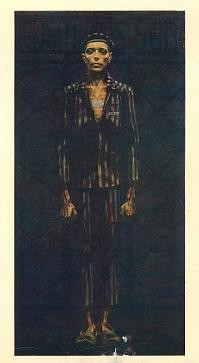 М. Савицкий«Узник 32815»Михаил Савицкий – белорусский живописец. Участник Великой Отечественной войны. Летом 1942 г. попал в плен. Был узником фашистских концлагерей Дюссельдорф, Дахау, Бухенвальд. Ужасам концлагерей посвящены 16 полотен Михаила Савицкого под названием “Цифры на сердце” (1974-1980).М. Савицкий так описывал цель серии "Цифры на сердце": "Сама атмосфера нашего века вызывает жгучую тревогу за судьбу планеты и человека. Каждый из нас в ответе за будущее. В силу этой ответственности я не имею права молчать. Мне пришлось быть свидетелем чудовищных преступлений. И говорить о них, вскрыть их сущность необходимо. Поэтому я взялся писать серию картин о фашизме "Цифры на сердце", чтобы в обобщенных образах показать то, чего не почерпнуть ни из словесных описаний, ни из документов. Я не мог не написать эту серию. Во-первых, во имя памяти миллионов жертв, погибших в концлагерях. Во-вторых, ради молодежи, которая родилась после войны и тоже не должна забыть…”На картине «Узник 32815» автор изобразил себя на фоне ворот концлагеря Бухенвальд. На жетоне, подвешенном на шее, номер заключённого.